The Transformative Educational Studies Major requires 30 credits in Education courses. Students will study the fundamental educational questions arising during this moment of social
and educational transformation; reflect on the direction and purposes of their own education;
and, contribute to improving the quality of human experience and to making society more just. The major is designed for students who are interested in careers in education such as: policy analysis; educational consulting; training and knowledge-transfer programs; professional development; executive coaching; and other roles in business, government, NGOs,foundations, and cultural organizations. Additionally, the TES major is ideal for students interested in classroom teaching, but who either do not need licensure or wish to defer it to a 5th year program. **NOTE** Students should review course offerings by semester and plan accordingly FORM 2251—Globalization, Mobility, and Education FORM 2252—Language Learners in Global Perspective FORM 2253—Preparing the Whole Person for Global CitizenshipFORM 2254—Cross-cultural Perspectives on Religion and EducationFORM 6150—Tech Tools for Playful LearningAPSY/EDUC 1030—Child, Growth, and Development APSY 2041—Adolescent PsychologyAPSY 2032—Psychology of LearningAPSY 2242—Interpersonal RelationsAPSY 2243—Social Oppression and TransformationAPSY 3233—Motivation and Self-Regulated LearningAPSY 3244—Adult PsychologyAPSY 4211—Psychology of WorkEDUC 1044—Education and Development for Students with Disabilities  EDUC 2208—Educational Strategies: Children with Special Needs EDUC 2351—Social Contexts of Education EDUC 3203—Philosophy of Education EDUC 3308—Bilingualism in Schools & Communities EDUC 3386—Introduction to Sign Language and Deafness EDUC 4402—Religion(s) and American Public Schools EDUC 4464—Psychological Perspectives on Schooling EDUC 6101—Art and Music in Early Childhood Education EDUC 6307—Teachers and Educational Reform EDUC 6316—Developmentally Appropriate Curriculum in Early Childhood Education EDUC 6363—Survey of Children's Literature EDUC 6367—Restructuring Classroom with Technology EDUC 6398—Working with Families and Human Service Agencies EDUC 6495—Human Development and Disabilities EDUC 6590—Universal Design for Learning EDUC 6635—Education of Christians: Past, Present, and Future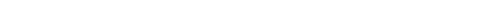 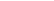 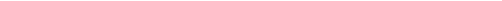 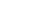 1 ●  EDUC 4402—Religion(s) and American Public Schools ●  EDUC 4464—Psychological Perspectives on Schooling ●  EDUC 6101—Art and Music in Early Childhood Education ●  EDUC 6307—Teachers and Educational Reform ●  EDUC 6316—Developmentally Appropriate Curriculum in Early Childhood Education ●  EDUC 6363—Survey of Children's Literature ●  EDUC 6367—Restructuring Classroom with Technology ●  EDUC 6398—Working with Families and Human Service Agencies ●  EDUC 6495—Human Development and Disabilities ●  EDUC 6590—Universal Design for Learning ●  EDUC 6635—Education of Christians: Past, Present, and Future Course Number and TitleCreditsTake the following 5 required courses (15 credits)FORM 1050—The Educational Conversation3FORM 1051—Reimagining School and Society3FORM 1250—Teaching, Curriculum, and Learning Environments: Global Perspectives3FORM 2050—Transformative Teaching and Learning3FORM 4050—The Art of Educational Inquiry3Choose 2 further global perspectives courses from the offerings below: (6 credits)FORM 2251—Globalization, Mobility, and Education 3FORM 2252—Language Learners in Global Perspective3FORM 2253—Preparing the Whole Person for Global Citizenship3FORM 2254—Cross-cultural Perspectives on Religion and Education3Choose 3 electives from approved list (see below and reverse) (9 credits)Note: you may not count the same course toward the requirement above and as an electiveChoose 4 electives from approved list (see below and reverse) (12 credits) Note: Electives must differ from the required courses and focus area courses students have taken 